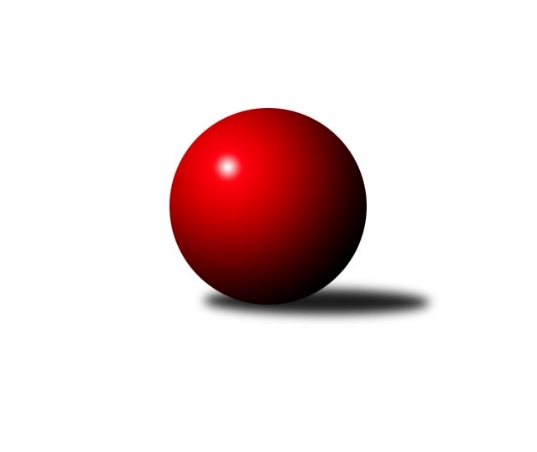 Č.20Ročník 2022/2023	20.5.2024 Východočeská soutěž skupina C 2022/2023Statistika 20. kolaTabulka družstev:		družstvo	záp	výh	rem	proh	skore	sety	průměr	body	plné	dorážka	chyby	1.	KK Svitavy C	14	12	0	2	127 : 41 	(56.0 : 32.0)	1597	24	1109	488	35.9	2.	TJ Tesla Pardubice C	14	10	0	4	98 : 70 	(45.0 : 49.0)	1514	20	1069	445	44.2	3.	TJ Tesla Pardubice D	14	9	0	5	98 : 70 	(58.0 : 44.0)	1578	18	1120	458	38.7	4.	SKK Přelouč B	14	8	0	6	104 : 64 	(55.5 : 38.5)	1571	16	1123	448	38.1	.	o udržení					 	()						5.	SK Solnice B	20	13	0	7	156 : 84 	(86.5 : 45.5)	1580	26	1109	472	38.7	6.	KK Vysoké Mýto C	20	8	0	12	106 : 134 	(65.0 : 79.0)	1490	16	1068	422	39.9	7.	SK Rybník B	20	7	0	13	96 : 144 	(62.5 : 65.5)	1503	14	1075	428	45.6	8.	TJ Jiskra Hylváty C	20	1	0	19	31 : 209 	(31.5 : 106.5)	1437	2	1045	392	58.4Tabulka doma:		družstvo	záp	výh	rem	proh	skore	sety	průměr	body	maximum	minimum	1.	KK Svitavy C	7	6	0	1	69 : 15 	(25.0 : 13.0)	1647	12	1736	1569	2.	TJ Tesla Pardubice C	7	6	0	1	58 : 26 	(22.0 : 22.0)	1590	12	1664	1532	3.	SKK Přelouč B	7	5	0	2	64 : 20 	(31.5 : 18.5)	1638	10	1690	1583	4.	TJ Tesla Pardubice D	7	5	0	2	54 : 30 	(33.0 : 23.0)	1642	10	1657	1613	.	o udržení					 	()					5.	SK Solnice B	10	9	0	1	97 : 23 	(46.5 : 15.5)	1565	18	1646	1495	6.	KK Vysoké Mýto C	10	7	0	3	80 : 40 	(41.0 : 29.0)	1640	14	1758	1523	7.	SK Rybník B	10	5	0	5	64 : 56 	(36.0 : 24.0)	1454	10	1523	1379	8.	TJ Jiskra Hylváty C	10	1	0	9	20 : 100 	(18.0 : 62.0)	1391	2	1468	1302Tabulka venku:		družstvo	záp	výh	rem	proh	skore	sety	průměr	body	maximum	minimum	1.	KK Svitavy C	7	6	0	1	58 : 26 	(31.0 : 19.0)	1588	12	1746	1441	2.	TJ Tesla Pardubice D	7	4	0	3	44 : 40 	(25.0 : 21.0)	1567	8	1669	1468	3.	TJ Tesla Pardubice C	7	4	0	3	40 : 44 	(23.0 : 27.0)	1505	8	1604	1340	4.	SKK Přelouč B	7	3	0	4	40 : 44 	(24.0 : 20.0)	1560	6	1678	1446	.	o udržení					 	()					5.	SK Solnice B	10	4	0	6	59 : 61 	(40.0 : 30.0)	1583	8	1633	1523	6.	SK Rybník B	10	2	0	8	32 : 88 	(26.5 : 41.5)	1511	4	1603	1360	7.	KK Vysoké Mýto C	10	1	0	9	26 : 94 	(24.0 : 50.0)	1466	2	1562	1354	8.	TJ Jiskra Hylváty C	10	0	0	10	11 : 109 	(13.5 : 44.5)	1445	0	1607	1303Tabulka podzimní části:		družstvo	záp	výh	rem	proh	skore	sety	průměr	body	doma	venku	1.	KK Svitavy C	11	10	0	1	102 : 30 	(47.0 : 23.0)	1605	20 	4 	0 	1 	6 	0 	0	2.	TJ Tesla Pardubice C	11	8	0	3	78 : 54 	(38.0 : 40.0)	1551	16 	5 	0 	1 	3 	0 	2	3.	TJ Tesla Pardubice D	11	7	0	4	78 : 54 	(48.0 : 36.0)	1586	14 	4 	0 	2 	3 	0 	2	4.	SKK Přelouč B	11	6	0	5	76 : 56 	(37.5 : 34.5)	1582	12 	4 	0 	2 	2 	0 	3	.	o udržení					 	()		 	 	 	 	 	 		5.	SK Solnice B	11	7	0	4	86 : 46 	(45.5 : 24.5)	1580	14 	5 	0 	0 	2 	0 	4	6.	KK Vysoké Mýto C	11	3	0	8	48 : 84 	(31.0 : 47.0)	1512	6 	3 	0 	3 	0 	0 	5	7.	SK Rybník B	11	2	0	9	36 : 96 	(28.0 : 38.0)	1513	4 	1 	0 	4 	1 	0 	5	8.	TJ Jiskra Hylváty C	11	1	0	10	24 : 108 	(17.0 : 49.0)	1395	2 	1 	0 	4 	0 	0 	6Tabulka jarní části:		družstvo	záp	výh	rem	proh	skore	sety	průměr	body	doma	venku	1.	SKK Přelouč B	3	2	0	1	28 : 8 	(18.0 : 4.0)	1599	4 	1 	0 	0 	1 	0 	1 	2.	KK Svitavy C	3	2	0	1	25 : 11 	(9.0 : 9.0)	1609	4 	2 	0 	0 	0 	0 	1 	3.	TJ Tesla Pardubice D	3	2	0	1	20 : 16 	(10.0 : 8.0)	1589	4 	1 	0 	0 	1 	0 	1 	4.	TJ Tesla Pardubice C	3	2	0	1	20 : 16 	(7.0 : 9.0)	1479	4 	1 	0 	0 	1 	0 	1 	.	o udržení					 	()		 	 	 	 	 	 	 	5.	SK Solnice B	9	6	0	3	70 : 38 	(41.0 : 21.0)	1558	12 	4 	0 	1 	2 	0 	2 	6.	SK Rybník B	9	5	0	4	60 : 48 	(34.5 : 27.5)	1487	10 	4 	0 	1 	1 	0 	3 	7.	KK Vysoké Mýto C	9	5	0	4	58 : 50 	(34.0 : 32.0)	1487	10 	4 	0 	0 	1 	0 	4 	8.	TJ Jiskra Hylváty C	9	0	0	9	7 : 101 	(14.5 : 57.5)	1447	0 	0 	0 	5 	0 	0 	4 Zisk bodů pro družstvo:		jméno hráče	družstvo	body	zápasy	v %	dílčí body	sety	v %	1.	Milan Dastych 	KK Vysoké Mýto C 	30	/	19	(79%)		/		(%)	2.	Patrik Šindler 	SK Solnice B 	29	/	20	(73%)		/		(%)	3.	Václav Balous 	SK Solnice B 	24	/	15	(80%)		/		(%)	4.	Iva Jetmarová 	KK Svitavy C 	22	/	13	(85%)		/		(%)	5.	Ivana Brabcová 	TJ Tesla Pardubice D 	20	/	12	(83%)		/		(%)	6.	Jan Suchý 	SK Rybník B 	20	/	18	(56%)		/		(%)	7.	Miroslav Skala 	SKK Přelouč B 	18	/	10	(90%)		/		(%)	8.	Ladislav Češka 	KK Svitavy C 	18	/	12	(75%)		/		(%)	9.	Jaroslav Havlas 	SKK Přelouč B 	18	/	14	(64%)		/		(%)	10.	Josef Suchomel 	SKK Přelouč B 	16	/	14	(57%)		/		(%)	11.	Lukáš Doubek 	TJ Tesla Pardubice C 	14	/	9	(78%)		/		(%)	12.	Zdeněk Číž 	SK Rybník B 	14	/	9	(78%)		/		(%)	13.	Jiří Turek 	TJ Tesla Pardubice D 	14	/	12	(58%)		/		(%)	14.	Marie Drábková 	TJ Tesla Pardubice D 	14	/	12	(58%)		/		(%)	15.	Marek Crlík 	TJ Tesla Pardubice C 	14	/	13	(54%)		/		(%)	16.	Dušan Kasa 	SKK Přelouč B 	13	/	11	(59%)		/		(%)	17.	Lubomír Bačovský 	KK Svitavy C 	12	/	11	(55%)		/		(%)	18.	Michal Jasanský 	KK Vysoké Mýto C 	12	/	14	(43%)		/		(%)	19.	Ondřej Pecza 	KK Vysoké Mýto C 	12	/	16	(38%)		/		(%)	20.	Petr Leinweber 	KK Svitavy C 	11	/	8	(69%)		/		(%)	21.	Martin Bryška 	TJ Jiskra Hylváty C 	10	/	7	(71%)		/		(%)	22.	Nikola Bartoníčková 	SK Solnice B 	10	/	9	(56%)		/		(%)	23.	Vít Musil 	TJ Tesla Pardubice C 	10	/	9	(56%)		/		(%)	24.	Jiří Brabec 	TJ Tesla Pardubice D 	10	/	11	(45%)		/		(%)	25.	Milan Pustaj 	SK Rybník B 	10	/	14	(36%)		/		(%)	26.	Jiří Šafář 	SK Rybník B 	10	/	18	(28%)		/		(%)	27.	Petr Kosejk 	SK Solnice B 	9	/	8	(56%)		/		(%)	28.	Monika Nováková 	TJ Tesla Pardubice C 	8	/	4	(100%)		/		(%)	29.	Martin Kozel ml.	SK Solnice B 	8	/	6	(67%)		/		(%)	30.	Vít Jireš 	SK Solnice B 	8	/	6	(67%)		/		(%)	31.	Pavel Dymák 	SK Solnice B 	8	/	9	(44%)		/		(%)	32.	Jan Herrman 	SK Rybník B 	8	/	9	(44%)		/		(%)	33.	Jaroslav Polanský 	KK Vysoké Mýto C 	8	/	14	(29%)		/		(%)	34.	Filip Roman 	KK Svitavy C 	6	/	4	(75%)		/		(%)	35.	Oldřich Hubáček 	TJ Tesla Pardubice C 	6	/	5	(60%)		/		(%)	36.	Jindřich Jukl 	KK Svitavy C 	6	/	6	(50%)		/		(%)	37.	Pavel Doležal 	KK Vysoké Mýto C 	6	/	9	(33%)		/		(%)	38.	Kamil Dvořák 	TJ Tesla Pardubice C 	6	/	12	(25%)		/		(%)	39.	Kryštof Vavřín 	TJ Jiskra Hylváty C 	6	/	16	(19%)		/		(%)	40.	Adam Krátký 	KK Svitavy C 	4	/	2	(100%)		/		(%)	41.	Josef Ledajaks 	KK Vysoké Mýto C 	4	/	3	(67%)		/		(%)	42.	Michal Vondrouš 	TJ Jiskra Hylváty C 	4	/	4	(50%)		/		(%)	43.	Hana Krumlová 	TJ Tesla Pardubice D 	4	/	9	(22%)		/		(%)	44.	Stanislav Škopek 	SKK Přelouč B 	2	/	1	(100%)		/		(%)	45.	Daniel Luščák 	SK Solnice B 	2	/	1	(100%)		/		(%)	46.	Jakub Hemerka 	KK Vysoké Mýto C 	2	/	2	(50%)		/		(%)	47.	Matyáš Motyčka 	SK Rybník B 	2	/	4	(25%)		/		(%)	48.	Jan Vostrčil 	TJ Jiskra Hylváty C 	2	/	5	(20%)		/		(%)	49.	Pavel Strnad 	TJ Jiskra Hylváty C 	2	/	9	(11%)		/		(%)	50.	Andrea Komprsová 	TJ Jiskra Hylváty C 	2	/	15	(7%)		/		(%)	51.	Jan Žemlička 	TJ Jiskra Hylváty C 	1	/	9	(6%)		/		(%)	52.	Jan Hodr 	TJ Jiskra Hylváty C 	0	/	1	(0%)		/		(%)	53.	Karel Janovský 	SKK Přelouč B 	0	/	1	(0%)		/		(%)	54.	Michal Bujok 	TJ Jiskra Hylváty C 	0	/	2	(0%)		/		(%)	55.	Pavel Renza 	SK Rybník B 	0	/	2	(0%)		/		(%)	56.	Jiří Zvejška 	KK Vysoké Mýto C 	0	/	3	(0%)		/		(%)	57.	Tereza Vacková 	TJ Jiskra Hylváty C 	0	/	4	(0%)		/		(%)	58.	Imamaddin Babayev 	TJ Jiskra Hylváty C 	0	/	8	(0%)		/		(%)Průměry na kuželnách:		kuželna	průměr	plné	dorážka	chyby	výkon na hráče	1.	Vysoké Mýto, 1-2	1618	1133	484	36.4	(404.6)	2.	Svitavy, 1-2	1603	1133	470	40.1	(400.8)	3.	Pardubice, 1-2	1592	1133	458	38.2	(398.0)	4.	Přelouč, 1-4	1586	1131	454	42.9	(396.6)	5.	Solnice, 1-2	1505	1084	421	49.7	(376.4)	6.	Hylváty, 1-2	1455	1038	416	49.1	(363.8)	7.	TJ Sokol Rybník, 1-2	1439	1019	420	45.7	(359.9)Nejlepší výkony na kuželnách:Vysoké Mýto, 1-2KK Vysoké Mýto C	1758	16. kolo	Iva Jetmarová 	KK Svitavy C	491	5. koloKK Svitavy C	1746	5. kolo	Miroslav Skala 	SKK Přelouč B	459	8. koloKK Vysoké Mýto C	1696	11. kolo	Milan Dastych 	KK Vysoké Mýto C	456	16. koloTJ Tesla Pardubice D	1669	10. kolo	Milan Pustaj 	SK Rybník B	453	18. koloKK Vysoké Mýto C	1665	18. kolo	Milan Dastych 	KK Vysoké Mýto C	450	5. koloKK Vysoké Mýto C	1660	20. kolo	Ondřej Pecza 	KK Vysoké Mýto C	449	16. koloKK Vysoké Mýto C	1654	7. kolo	Lukáš Doubek 	TJ Tesla Pardubice C	444	2. koloKK Vysoké Mýto C	1640	8. kolo	Milan Dastych 	KK Vysoké Mýto C	443	18. koloSKK Přelouč B	1635	8. kolo	Josef Ledajaks 	KK Vysoké Mýto C	443	16. koloSK Solnice B	1629	16. kolo	Marie Drábková 	TJ Tesla Pardubice D	442	10. koloSvitavy, 1-2KK Svitavy C	1736	7. kolo	Iva Jetmarová 	KK Svitavy C	490	7. koloKK Svitavy C	1721	13. kolo	Ladislav Češka 	KK Svitavy C	452	13. koloKK Svitavy C	1664	12. kolo	Ladislav Češka 	KK Svitavy C	442	8. koloKK Svitavy C	1658	8. kolo	Ivana Brabcová 	TJ Tesla Pardubice D	440	4. koloSK Solnice B	1633	7. kolo	Iva Jetmarová 	KK Svitavy C	433	4. koloTJ Jiskra Hylváty C	1607	13. kolo	Václav Balous 	SK Solnice B	433	7. koloKK Svitavy C	1603	4. kolo	Iva Jetmarová 	KK Svitavy C	432	12. koloTJ Tesla Pardubice C	1587	10. kolo	Iva Jetmarová 	KK Svitavy C	426	13. koloKK Svitavy C	1581	2. kolo	Filip Roman 	KK Svitavy C	423	13. koloKK Svitavy C	1569	10. kolo	Adam Krátký 	KK Svitavy C	420	7. koloPardubice, 1-2SKK Přelouč B	1678	7. kolo	Jiří Brabec 	TJ Tesla Pardubice D	452	8. koloTJ Tesla Pardubice C	1664	9. kolo	Dušan Kasa 	SKK Přelouč B	445	7. koloTJ Tesla Pardubice D	1657	8. kolo	Ivana Brabcová 	TJ Tesla Pardubice D	444	7. koloTJ Tesla Pardubice D	1656	5. kolo	Jan Suchý 	SK Rybník B	443	13. koloTJ Tesla Pardubice D	1654	13. kolo	Milan Dastych 	KK Vysoké Mýto C	442	3. koloTJ Tesla Pardubice D	1651	9. kolo	Marek Crlík 	TJ Tesla Pardubice C	440	5. koloTJ Tesla Pardubice D	1645	3. kolo	Miroslav Skala 	SKK Přelouč B	438	7. koloTJ Tesla Pardubice D	1621	7. kolo	Miroslav Skala 	SKK Přelouč B	437	13. koloKK Svitavy C	1620	11. kolo	Marie Drábková 	TJ Tesla Pardubice D	436	5. koloKK Svitavy C	1615	3. kolo	Milan Dastych 	KK Vysoké Mýto C	432	9. koloPřelouč, 1-4SKK Přelouč B	1690	5. kolo	Miroslav Skala 	SKK Přelouč B	458	9. koloSKK Přelouč B	1679	14. kolo	Dušan Kasa 	SKK Přelouč B	453	5. koloSKK Přelouč B	1674	11. kolo	Lukáš Doubek 	TJ Tesla Pardubice C	452	6. koloSKK Přelouč B	1639	1. kolo	Josef Suchomel 	SKK Přelouč B	448	14. koloKK Svitavy C	1627	9. kolo	Josef Suchomel 	SKK Přelouč B	442	5. koloSKK Přelouč B	1611	3. kolo	Josef Suchomel 	SKK Přelouč B	436	11. koloTJ Tesla Pardubice C	1596	6. kolo	Josef Suchomel 	SKK Přelouč B	432	3. koloSK Solnice B	1594	3. kolo	Miroslav Skala 	SKK Přelouč B	426	11. koloSKK Přelouč B	1590	9. kolo	Dušan Kasa 	SKK Přelouč B	422	1. koloSKK Přelouč B	1583	6. kolo	Václav Balous 	SK Solnice B	421	3. koloSolnice, 1-2SK Solnice B	1646	10. kolo	Patrik Šindler 	SK Solnice B	434	15. koloSK Solnice B	1636	14. kolo	Pavel Dymák 	SK Solnice B	432	10. koloSK Solnice B	1594	20. kolo	Petr Leinweber 	KK Svitavy C	427	14. koloTJ Tesla Pardubice D	1592	12. kolo	Patrik Šindler 	SK Solnice B	424	14. koloSK Solnice B	1577	1. kolo	Pavel Dymák 	SK Solnice B	422	14. koloSK Solnice B	1561	2. kolo	Miroslav Skala 	SKK Přelouč B	420	10. koloSK Solnice B	1554	12. kolo	Jiří Turek 	TJ Tesla Pardubice D	418	12. koloSKK Přelouč B	1542	10. kolo	Patrik Šindler 	SK Solnice B	418	1. koloSK Solnice B	1536	4. kolo	Patrik Šindler 	SK Solnice B	416	20. koloSK Solnice B	1529	15. kolo	Petr Kosejk 	SK Solnice B	416	6. koloHylváty, 1-2TJ Tesla Pardubice D	1597	2. kolo	Kryštof Vavřín 	TJ Jiskra Hylváty C	421	10. koloKK Svitavy C	1572	6. kolo	Pavel Dymák 	SK Solnice B	419	8. koloSKK Přelouč B	1565	12. kolo	Jan Vostrčil 	TJ Jiskra Hylváty C	417	4. koloSK Solnice B	1561	8. kolo	Iva Jetmarová 	KK Svitavy C	416	6. koloSK Solnice B	1530	18. kolo	Dušan Kasa 	SKK Přelouč B	413	12. koloSK Rybník B	1528	10. kolo	Patrik Šindler 	SK Solnice B	412	18. koloTJ Tesla Pardubice C	1501	14. kolo	Jiří Brabec 	TJ Tesla Pardubice D	412	2. koloSK Rybník B	1473	16. kolo	Josef Suchomel 	SKK Přelouč B	410	12. koloTJ Jiskra Hylváty C	1468	10. kolo	Jaroslav Havlas 	SKK Přelouč B	408	12. koloTJ Jiskra Hylváty C	1459	4. kolo	Václav Balous 	SK Solnice B	403	8. koloTJ Sokol Rybník, 1-2SK Solnice B	1556	9. kolo	Dušan Kasa 	SKK Přelouč B	409	4. koloSK Solnice B	1523	17. kolo	Jiří Turek 	TJ Tesla Pardubice D	406	6. koloSK Rybník B	1523	14. kolo	Pavel Dymák 	SK Solnice B	404	9. koloSK Rybník B	1498	3. kolo	Jan Suchý 	SK Rybník B	400	19. koloSK Rybník B	1496	19. kolo	Jiří Šafář 	SK Rybník B	398	3. koloSK Rybník B	1476	12. kolo	Jan Herrman 	SK Rybník B	398	14. koloTJ Tesla Pardubice D	1468	6. kolo	Jiří Šafář 	SK Rybník B	394	12. koloSK Rybník B	1456	15. kolo	Václav Balous 	SK Solnice B	391	17. koloSKK Přelouč B	1446	4. kolo	Patrik Šindler 	SK Solnice B	390	9. koloSK Rybník B	1442	9. kolo	Jiří Šafář 	SK Rybník B	390	19. koloČetnost výsledků:	9.0 : 3.0	1x	8.0 : 4.0	7x	4.0 : 8.0	7x	2.0 : 10.0	11x	12.0 : 0.0	14x	11.0 : 1.0	3x	10.0 : 2.0	19x	0.0 : 12.0	6x